ОТЧЕТ  
О РЕАЛИЗАЦИИ МЕРОПРИЯТИЙ ПЕРЕЧНЯ 
ПРОЕКТОВ НАРОДНЫХ ИНИЦИАТИВ НА 2019 ГОДОТЧЕТ  
О РЕАЛИЗАЦИИ МЕРОПРИЯТИЙ ПЕРЕЧНЯ 
ПРОЕКТОВ НАРОДНЫХ ИНИЦИАТИВ НА 2019 ГОДОТЧЕТ  
О РЕАЛИЗАЦИИ МЕРОПРИЯТИЙ ПЕРЕЧНЯ 
ПРОЕКТОВ НАРОДНЫХ ИНИЦИАТИВ НА 2019 ГОДОТЧЕТ  
О РЕАЛИЗАЦИИ МЕРОПРИЯТИЙ ПЕРЕЧНЯ 
ПРОЕКТОВ НАРОДНЫХ ИНИЦИАТИВ НА 2019 ГОДОТЧЕТ  
О РЕАЛИЗАЦИИ МЕРОПРИЯТИЙ ПЕРЕЧНЯ 
ПРОЕКТОВ НАРОДНЫХ ИНИЦИАТИВ НА 2019 ГОДОТЧЕТ  
О РЕАЛИЗАЦИИ МЕРОПРИЯТИЙ ПЕРЕЧНЯ 
ПРОЕКТОВ НАРОДНЫХ ИНИЦИАТИВ НА 2019 ГОДОТЧЕТ  
О РЕАЛИЗАЦИИ МЕРОПРИЯТИЙ ПЕРЕЧНЯ 
ПРОЕКТОВ НАРОДНЫХ ИНИЦИАТИВ НА 2019 ГОДПрибрежнинское муниципальное образованиеПрибрежнинское муниципальное образованиеПрибрежнинское муниципальное образованиеПрибрежнинское муниципальное образованиеПрибрежнинское муниципальное образованиеПрибрежнинское муниципальное образование             (наименование муниципального образования)             (наименование муниципального образования)             (наименование муниципального образования)             (наименование муниципального образования)             (наименование муниципального образования)             (наименование муниципального образования)             (наименование муниципального образования)1. Место реализации проекта (населенный пункт): п. Прибрежный, д. Новое Приречье1. Место реализации проекта (населенный пункт): п. Прибрежный, д. Новое Приречье1. Место реализации проекта (населенный пункт): п. Прибрежный, д. Новое Приречье1. Место реализации проекта (населенный пункт): п. Прибрежный, д. Новое Приречье1. Место реализации проекта (населенный пункт): п. Прибрежный, д. Новое Приречье1. Место реализации проекта (населенный пункт): п. Прибрежный, д. Новое Приречье1. Место реализации проекта (населенный пункт): п. Прибрежный, д. Новое Приречье1. Место реализации проекта (населенный пункт): п. Прибрежный, д. Новое Приречье1. Место реализации проекта (населенный пункт): п. Прибрежный, д. Новое Приречье1. Место реализации проекта (населенный пункт): п. Прибрежный, д. Новое Приречье1. Место реализации проекта (населенный пункт): п. Прибрежный, д. Новое Приречье2. Перечень мероприятий, осуществляемых в ходе реализации проектов народных инициатив:2. Перечень мероприятий, осуществляемых в ходе реализации проектов народных инициатив:2. Перечень мероприятий, осуществляемых в ходе реализации проектов народных инициатив:2. Перечень мероприятий, осуществляемых в ходе реализации проектов народных инициатив:2. Перечень мероприятий, осуществляемых в ходе реализации проектов народных инициатив:2. Перечень мероприятий, осуществляемых в ходе реализации проектов народных инициатив:2. Перечень мероприятий, осуществляемых в ходе реализации проектов народных инициатив:2. Перечень мероприятий, осуществляемых в ходе реализации проектов народных инициатив:2. Перечень мероприятий, осуществляемых в ходе реализации проектов народных инициатив:2. Перечень мероприятий, осуществляемых в ходе реализации проектов народных инициатив:2. Перечень мероприятий, осуществляемых в ходе реализации проектов народных инициатив:№ п/пНаименование мероприятияСрок реализацииОбщий объем финансирования, руб.В том числе за счет средств:В том числе за счет средств:В том числе за счет средств:В том числе за счет средств:В том числе за счет средств:Пункт статьи Федерального закона от 6 октября 2003 года 
№ 131-ФЗ «Об общих принципах организации местного самоуправления в Российской Федерации», Закона Иркутской области 
от 3 ноября 2016 года 
№ 96-ОЗ 
«О закреплении за сельскими поселениями Иркутской области вопросов местного значения»Пункт статьи Федерального закона от 6 октября 2003 года 
№ 131-ФЗ «Об общих принципах организации местного самоуправления в Российской Федерации», Закона Иркутской области 
от 3 ноября 2016 года 
№ 96-ОЗ 
«О закреплении за сельскими поселениями Иркутской области вопросов местного значения»№ п/пНаименование мероприятияСрок реализацииОбщий объем финансирования, руб.областного бюджета, руб.областного бюджета, руб.местного бюджета, руб. местного бюджета, руб. местного бюджета, руб. Пункт статьи Федерального закона от 6 октября 2003 года 
№ 131-ФЗ «Об общих принципах организации местного самоуправления в Российской Федерации», Закона Иркутской области 
от 3 ноября 2016 года 
№ 96-ОЗ 
«О закреплении за сельскими поселениями Иркутской области вопросов местного значения»Пункт статьи Федерального закона от 6 октября 2003 года 
№ 131-ФЗ «Об общих принципах организации местного самоуправления в Российской Федерации», Закона Иркутской области 
от 3 ноября 2016 года 
№ 96-ОЗ 
«О закреплении за сельскими поселениями Иркутской области вопросов местного значения»1Приобретение уличных тренажеров (5шт.) для установки на территории п. Прибрежный 30 декабря 201999 000,0098 009,9298 009,92990,08990,08990,0814.1.1914.1.192Обеспечение первичных мер пожарной безопасности в п. Прибрежный: приобретение лестницы (1шт.), костюмы для пожарных (6 шт.), краги (2шт.), зарядно-пусковое устройство на пожарную машину30 декабря 201960 615,0060 008,8060 008,80606,20606,20606,2014.1.914.1.93Приобретение бильярдного стола для СДК в д. Новое Приречье30 декабря 201972 000,0071 279,9471 279,94720,06720,06720,0614.1.1214.1.124Ремонт летнего водопровода в  п. Прибрежный: приобретение ПЭ труб и комплектующих к ним (ремонт - собственными силами)116 587,00115 421,03115 421,031 165,971 165,971 165,9714.1.1914.1.195Приобретение баяна для МКУК "Прибрежнинский КДЦ Братского района"260 000,00257 399,79257 399,792 600,212 600,212 600,2114.1.1214.1.126Приобретение и замена светодиодных уличных светильников (с комплектующими к ним) в п. Прибрежный по ул.Закарпатская, ул. Пихтовая (замена собственными силами)90 936,0090 026,5790 026,57909,43909,43909,4314.1.1914.1.197Приобретение искусственной ели для МКУК «Прибрежнинский КДЦ Братского района"54 600,0054 053,9554 053,95546,05546,05546,0514.1.1214.1.12ИТОГО:ИТОГО:753 738,00746 200,00746 200,007 538,007 538,007 538,00№ п/пНаименование мероприятия№ п/пНаименование мероприятия1Приобретение уличных тренажеров (5шт.) для установки на территории п. Прибрежный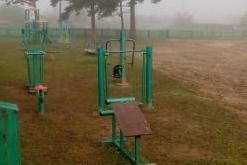 2Обеспечение первичных мер пожарной безопасности в п. Прибрежный: приобретение лестницы (1шт.), костюмы для пожарных (6 шт.), краги (2шт.), зарядно-пусковое устройство на пожарную машину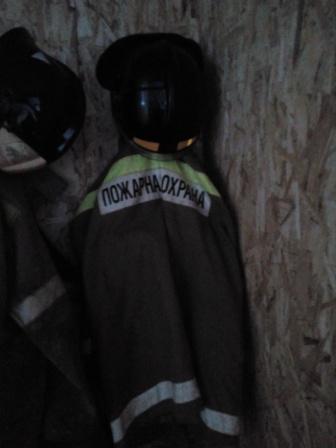 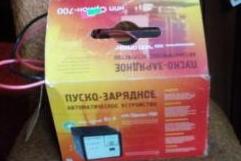 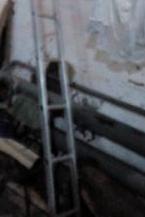 3Приобретение бильярдного стола для СДК в д. Новое Приречье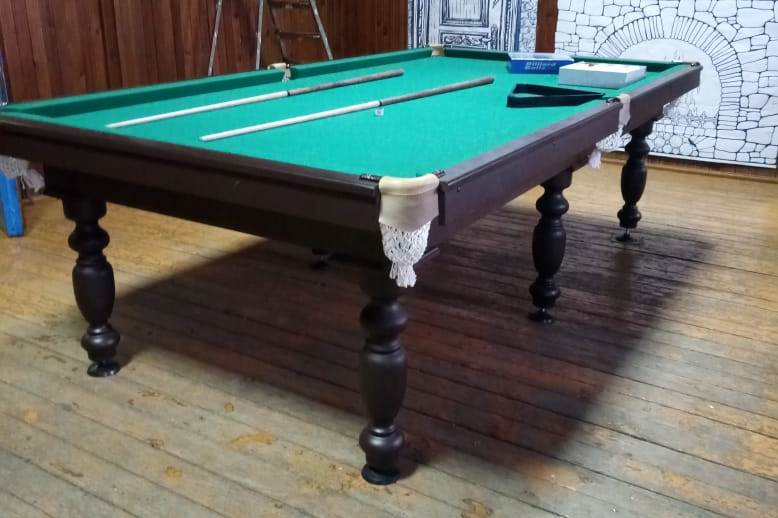 4Ремонт летнего водопровода в  п. Прибрежный: приобретение ПЭ труб и комплектующих к ним (ремонт - собственными силами)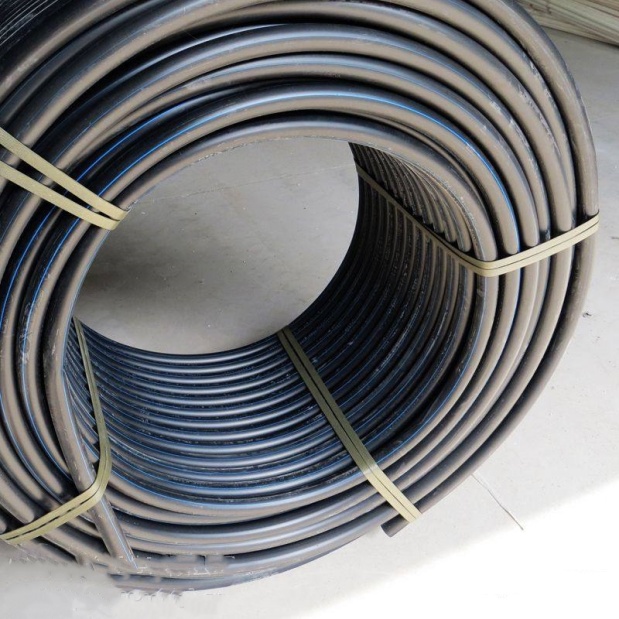 5Приобретение баяна для МКУК "Прибрежнинский КДЦ Братского района"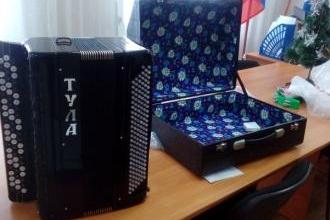 6Приобретение и замена светодиодных уличных светильников (с комплектующими к ним) в п. Прибрежныйпо ул. Закарпатская, ул. Пихтовая (замена собственными силами)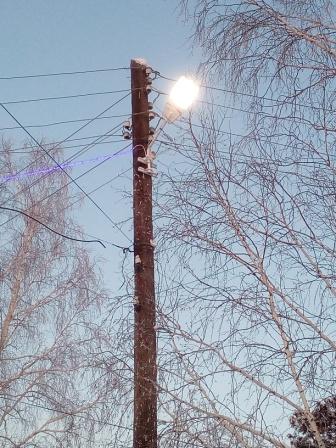 7Приобретение искусственной ели для МКУК «Прибрежнинский КДЦ Братского района"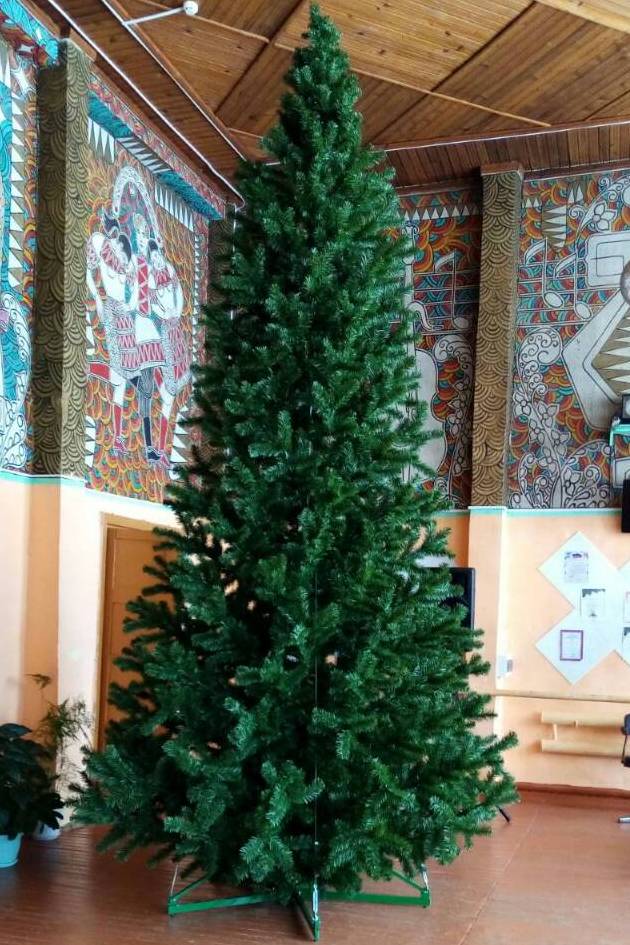 